Shadow Book on resources with Busy At Maths activities.Feena’s First Book of Facts – CJ Fallon’s website. Primary/First / English / Wonderland.PDST Walk Tall will get you the Walk Tall book pages 90-96 Lesson 2 Rules have reasons.Music Generation class on this website.Links.Religion:  Register an account with Grow in Love – use email trial@growinlove.ie									Password: growinlove   Gaeilge; Register an account with Folens Online  - register as a teacher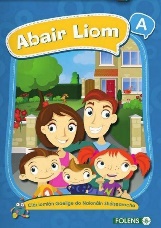 								Use Prim20 as the roll number								Abair Liom c								Resources.CJ Fallon – My.cjfallon.ie.   Click student resources for Maths , English and Small World.Home School Hub. RTE 2 @ 11amCúla4 Scoil TG4 @ 10am.Twinkl – www.twinkl.ie/offer. Code IRLTWINKLHELPS.Maths Mathsframe.co.uk  - written problems and balancing frames.Topmarks.co.uk – mental maths train / Hit the button / Daily 10 / Toy shop money game.Mathsplayground. www.mathsplayground.com  Jet ski addition.IXL maths.Maths is fun.www.arcademics.comwww.coolmaths.comTwinkl – funpack to support counting skills 1st /2nd class. / Adding euro coins and check your change.BBC.co.uk bitesize.www.splashlearn.comYoutube kids counting songs for kids.Oxford owl maths resources.Have you got maths eyes.https://nzmaths.co.nzThe maths factor created by Carol Vorderman free membership during school closure.www.helpingwithmaths.comwww.havefunteaching.comwww.primaryresources.co.uk/maths/100squarewww.crickweb.co.uk –interactive hundred square.https://resources.woodlands.junior 100splat squareYoutube. Splashlearn.com/addition-game-for-1stgradersInteractive Base 10 blocks – https://mathsbot.com , https://coolmaths4kids.com or https://www.topmarks.co.ukFolen’s weekly plan for parents on their website . Week 1,2 3 plans have counting activities ( Number ) from Planet Maths that are very useful.https://www.khanacademy.org   money.Youtube  The European money song.Scoilnet – counting coins.https://www.splashlearn.com measurement games.www.teachingmoney.co.ukEnglishOxford owl. www.oxfordowl.co.uk.www.storyberries.com  stories and poem.www.worldofdavidwalliams.com www.teachyourmonsterstoread.comStories.audible.com.BBC.co.uk bitesize.www.wordville.com/reading comprehension.www.borrowbox.comwww.pixton.com  creates storyboards and comic strips.www.speakaboos.comwww.spellingcity.comwww.storylineonline.netwww.mystorybook.comBig Cat Books- username parents@harpercollins.co.uk password parents20.PhonicplayFolens , have now decided to put up a weekly plan for parents designed by Teachers. They cover –ai- in phonics this week. Good resource to do orally to practise sounds.www.storyboardthat.comwww.roalddahl.com.    Novel.https://www.teachingideas.co.uk   Novel.Irish.www.séidéansí.iewww.duolingo.comwww.teanglann.ie – pronunciationwww.foclóir.ieGaeltalk – gnáthchaint an lae.Cluichí gaeilge  nicurriculumwww.foclóir.iewww.róbo.ieEasyirish.comSESE.Scoilnet. Worldbook online.www.sciencesparks.com.www.askaboutireland.ie/learning zone.www.kidspot.com.au/things-to-do.www.esb.ie.generationtomorrow.Phil of science(@phildublin82/Twitter from Ireland AM.BBC.co.uk bitesizeDublin Zoo webcam.Teded for kids.www.sciencehooks.scoilnet.ie/primarykitchenchemistry sectionwww.somethingfishy.ieSpaceplace.nasa.gov NASA science for kids.National Geographic kids./ Spiders.Spiders – kids/Britannica kids/homework.Horrible Histories Youtube.Scishow kids.Google maps.Primaryscience.ieHttps://birdwatchireland.ieImaginosity (HOME)Explorify. https://explorify.welcome.ac.ukwww.scienceforkids.comwww.weareteachers.comThe Mum Educates Scavenger hunts.Elementary force and motion experiments and activities.Teach Junkie.PDST potential stem learning experiences at home.Youtube Gideon’s world. Force and motion.Discover Primary science experiments and classroom activities.htpps://www.sfi.ie  STEM at home – simple home experiments for all the family.Kids-world- travel-guide.com   Mexico11 surprising facts about Mexico.https://www.parents.com Child safety travel tips.https://www.mykidstime.com  21 School Travel Safety Rules for kids.https://www.hkfsd.gov.hk > safety.    Home accident prevention.Youtube   KidsBabyBus /Smartkidz  accident prevention and first aid.www.dkfindout.com> animals and nature>arachnids.Kids,kiddle.co > spiderswww.sciencekids.co.nz>sciencefacts>animals> spiderswww.ypte.org.uk factsheetwww.greenschoolsireland.org.Physical Education.www.justdance.comP.E with Joe. Joe Wicks.Gonoodle.Cosmic kids yoga.PDST physical literacy.Get active with Twinkl.www.gaaskills.ie  Schoolboys Football Association of Ireland skills challenge.Irish Heart Foundation – get active challenges.www.getset4pe.co.uk.Super Troopers – Laya Healthcare.Twinkl – eSports Week. June / eSport Challenge cards.Visual Arts.National Art Gallery online.Draw with Don. Don Conroy channel,Art with Noel Fielding.Dave Pilkey online art lessons.www.artforkidshub.comwww.kidspot/things-to-doKroKoTak www.Krokotak.comHellokids.comScoilnet www.Iamanartist.iewww.easypeasyandfun.comTATE Kids.www.artfulparent.comArt fir kids hub.Music.Music Generation – link on this website.www.outofthearc.co.ukMusic with Myleene Klass.Classics for Kids.www.dabbledoomusic.comOther.www.codemonkey.comwww.brainpopjnr.comDisney ten minute shake up.Jolly Phonics resources bank for parents.Seomra ranga quiz.NCSE online resources for home.Primaryresources,co.ukPrimaryhomeworkhelp.www.pinterest.comBBCtyping dance mat.www.teachstarter.com www.learninggamesforkids.comjigzone.com/gallery Jigsaws.Funranch.com NEPS activities to develop language and comprehension skills.Virtual School Tours INTO.Learn coding. www.codeacademy.comBBC Food. Baking with Kids.Spot the differences puzzles https://bogglesworld.comwww.funbrain.com online educational games.100 things to do indoors. www.spreadthehappiness.co.uk30 day Lego  play challenge www.mykidstime.com.Youtube kids, Sesame Street relaxation and meditation.www.Activityvillage.co.uk.Coronavirus a book for children by Elizabeth Jenner, Kate Wilson and Nia Roberts.The Mum Educates.Athlone Education centre post weekly school challenges.Everybody Worries eBook    en.calameo.comChester Zoo.Let’s Play Ireland – Gov.ie  has excellent resources .Irish Phrases.Cé a chabhróidh liomsa?   Who will help me?Fan go Fóill.     Wait.Is fiú an obair i gconaí.    Work is worthwhile.Cad a fheiceann tú sa phictiúr ?   What do you see in the picture?Ar fheirm.   On a farm.Sa chistin.  In the kitchen.Mathematical language.How much? , how many? , draw coins , least , most , amounts , value , count , ring , join , write , totals , colour , enough , below , add, match , shopping, cent , coins, buy , cost , more , less , not as much , circle , price tag , change , different ways , correct number of coins , 1c , 2c , 5c, 10c , 20c , 50c,Hello everyone,  I hope you had a great weekend enjoying the time off home schooling and the long summer evenings.  Are you ready for another week of work? I am hoping to finish up most of the remaining work in the next two weeks. We can then have our final week for a virtual tour, Sport’s Day and a few more fun activities. I got some wonderful emails this week, you are all working so hard. I am so proud of you all and your fantastic efforts.  Your new teachers are doing an amazing job, well done everybody. I hope you are all helping out with a few chores . My email address is msmdardis1stclass@gmail.com . I wish to thank everybody who responded and sent me their consent to email them the end of year report. I am still waiting on a few consent emails. As I stated before I understand that all circumstances are different and I want to support you and your child. If you wish please forward work by photograph or video to me .It can be something they are proud of, something they enjoyed or that went well for them .I will send back a message as feedback or encouragement. If you encounter any problems with the suggested work please do not hesitate to get in contact with me and I will do my best to resolve them. I received a number of photographs this week with boys and girls showing me their novel. It was great to see such a variety of novels and I hope you are all enjoying them. For information on paired reading go to either https://assets.gov.ie shared/paired reading at home or www.schooldays.ie  I would recommend spending fifteen minutes reading daily.This week in mathematics we are covering money. I hope you are playing away with your shop and that you are using real money. We will leave the contactless payments to the larger stores. You can sell whatever you wish. Items should be priced less than fifty cent at first and then up to ninety nine cent. You can practise making up amounts with real money and later giving change. I would like you to make up amounts of money using different coins and the least number of coins. We still have time to cover so you can make/ put an analogue clock into your shop .We can show opening time/closing time/ break times for your shop using o’clock and half past. I have put together a list of appropriate educational resources and I update it weekly to help guide you during this school closure. I would advise, that while your child is accessing the websites above that they would have adult supervision.  Well done boys and girls, keep up the excellent work we are getting closer to the holidays every week. I am so proud of you. I am so impressed with the work you are sending me. It is great to see your beautiful smiles and that you are all having fun as you learn. I believe the fairies have moved into Rochfortbridge because the children were so good .I see from your pictures you are all walking, cycling, playing in your paddling pools and playing football. It is a fun way to get fit and enjoy some sporting activities. You can include some Sport’s Day activities from Twinkl – eSport Week Challenge cards – Tuesday to Thursday. I am cycling away and getting more confident everyday .There is a great hill on the way to the lake, it is such fun whizzing down it. It is hard work going back up it however.   As always I ask you to keep safe and well this week, don’t worry and have lots of fun. Best wishes, Ms. M. Dardis.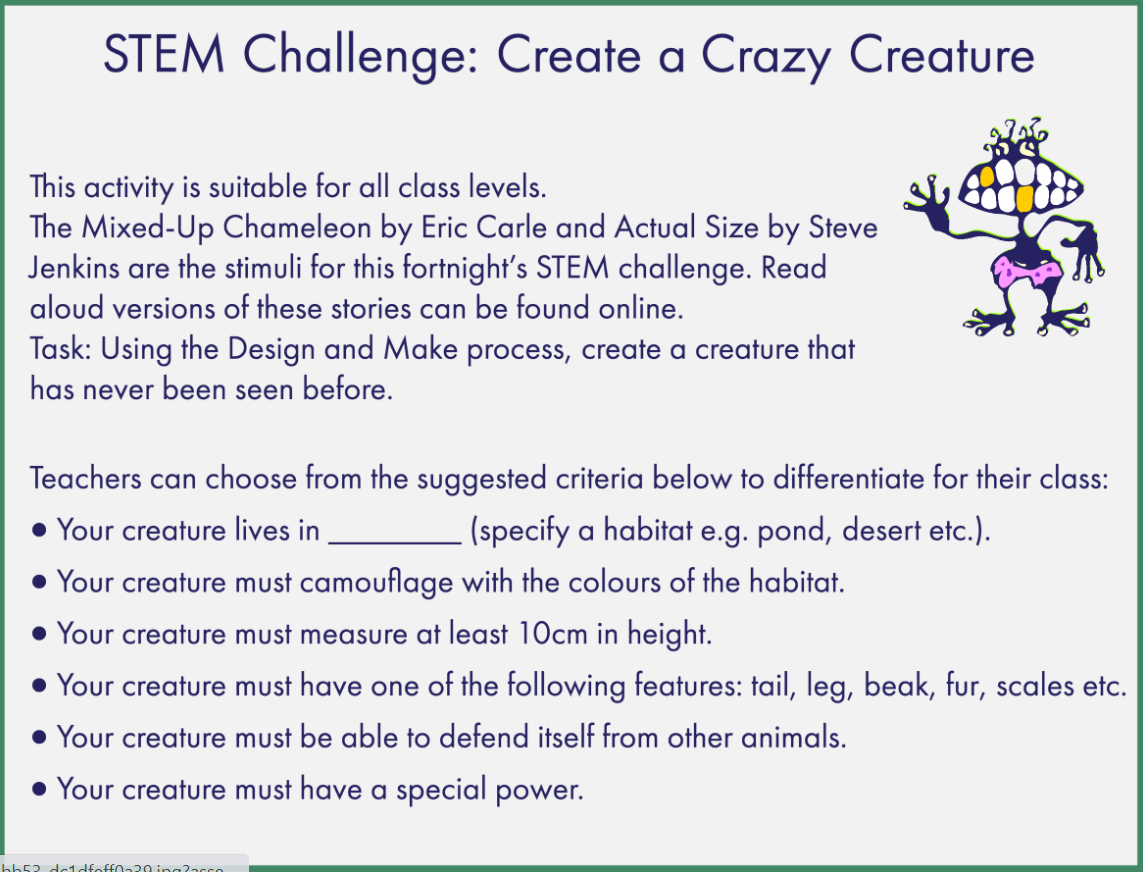 Monday Tuesday  Wednesday Thursday Friday English Oral – Retell the story so far of your novel.Reading – Continue to read novel at your own pace.Writing- Design a birthday card for the main character in the book. How old are they?Spelling – Learn to write out your address.Oral – Pick a main character from your novel. What do you think is their favourite colour, song, food, t.v  show, pastimes they like to do.Reading – Continue to read your novel at your own pace.Writing – Better English Comprehension page 85. Little Mouse Leaves Home.Spelling – Learn to write out your address.Oral- 3-2-1 Spiders.Three things you found out.Two interesting facts.One question you still have about a spider.Reading – Continue to read your novel at your own pace.Writing- Better English page 86 – Language.Spelling – Learn to write out your address and postal code.Oral – Can you make any connection with the story in the novel and your own life or another book/ story you have read.Reading – Continue to read your novel at your own pace.Writing – Better English page 87 – Grammar / Did /do / does.Spelling – Learn to write out your address and your postal code.Oral – Roald Dahl made up words. Can you invent nonsense words for an insect, flower, fruit, animal, bird and vegetable.Reading – Continue to read the novel at your own pace.Writing – Free writing. Spider is the topic write about a spider or tell a story about something that happened to you with a spider in it.Spellings – Write your full name and address.Gaeilge.Ó Bhéal – Léitheoireacht – Éist leis an scéal – An Círcín Rua. L136.Scríbhneoireacht –Postáer – Dán – Amhrán – Ó Bhéal –  LuaschartaíLéitheoireacht – Scríbhneoireacht – L137.A Freagair ne ceisteanna.Postáer – Ó Bhéal –  Luaschartaí.Léitheoireacht – Scríbhneoireacht- L137. B. Cuir in ord.Postáer – Ó Bhéal –  Pléasc an Balún.Léitheoireacht – Scríbhneoireacht – L138. Súil siar 4.Scríobh an focal ceart faoi gach pictiúr.Postáer – Ó Bhéal – Léitheoireacht – Postáer – Twinkl – Scríbhneoireacht -Ó Bhéal – Léitheoireacht – Postáer – Twinkl – Scríbhneoireacht -MathsMental maths – Wk. 32.   Monday test.Activity – 150 A.Busy At Maths – Page 150. Money 3 – Fifty cent.Shadow Book – page 54.   No.1.This book is available on line.Home Shop.Children pay for chosen items.Children count out change.Mental maths – Wk. 32.    Tuesday test.Activity – 151 A.Busy At Maths – page 151 – Money 3.Shadow Book – page 54.   No.2.Target money number.25c – pupils make up the coins for the target amount.Mental maths – Wk. 32. Wednesday test.Activity – 152 A.Busy At Maths – page 152. Money 3 – Puzzle.Shadow Book – page 54.   (3 - 5.) Mental maths – Wk. 32.  Thursday test.Activity – 153 A.Busy At Maths – page 153.  Money 3 – wordsearch.Shadow Book – page 54. (6 – 8 ).Mental maths – Wk. 32. Friday test.Activity – 154 A.Busy At Maths – page 154.  Money 3 – To ninety-nine cent.Money Swop.Children make an amount using the least amount of coins possible.P.EMile a day.Sprint for 20/30 m.Reaction sprints.Standing start run.Twinkl –E sports week cards.June P.E with Joe Wicks.Go Noodle. Shake Yo Foot by Koo Koo Kanga Roo.GAA Skills.Kids activity pack.https://www.mykidstime.comSESE (Hist/Geog/Scien)STEM.Stem Challenge – Create a Crazy Creature. See challenge card after note to parents and pupils. Science.Living things – Spiders.Feena’s  First Book of Facts pages 56 -60.www.dkfindout.comYoutube – SpidersStartoon / Wizz / Homeschool pop Geography.  Spiders from around the World.www.outdoorlife.comYoutubeMost amazing spiders in the world – origins explained.The rarest spiders in the world – Trend Max.History.  The Story of Robert The Bruce.Youtube – Robert the Bruce and The Spider.Periwinkle.S.P.H.E. Safety and protection.Recognise when medicines are needed.Distinguish between when substances are safe and those that are dangerous.Walk Tall – Lesson 3. Rules about Medicines. Page 100 rules for medicine.ArtHow to draw a spider. Youtube – Art for Kids Hub.Make marshmallow , banana or cupcake spiders. www.delish.comPinterestFor ideas or do your own creations.Make a spiders web challenge.Twinkl – Spider’s web STEM activity prompt card.Lego challenge. Build your name with bricks or build with your eyes closed for five minutes.Make a paper plate spider or a spider’s web.www.artfulparent.comReligion Register an account with Grow in Love.Email : trial@growinlovePassword : growinlove.Seasonal Themes 5.Inter- Religious Education lesson.Story –Friends Forever( on line )Story –A Visit to Salma’s House.( on line )Story –A Visit to Eli’s Home.( on line )Song and Movement.Baruch Atah.